ANNEX 1: SCHEDULE OF REQUIREMENTS/ SCOPE OF WORKRehabilitation of Ubari primary schoolPROJECT BACKGROUNDProject description[the project consists on construction of new toilet, sunshade area, paving of the school yard  for students its located Ubari city]LOCATION[the Ubari school is located on the way before Ubari about 15 km, the GPS coordinate of school is 26 ° 35´ 42 " N, 12 ° 46´ 47 " E]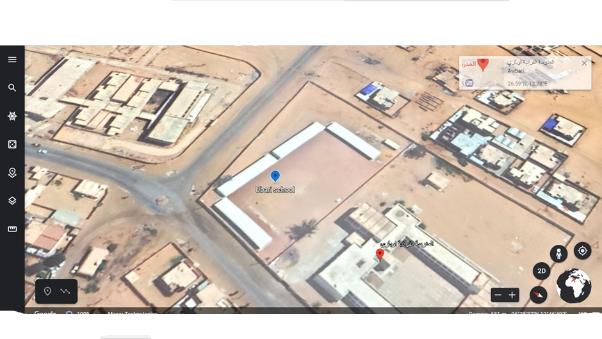 BUILDING/CONSTRUCTION DESCRIPTION[the facility is prefabricated classrooms consist of 20 classrooms, the total area of the school is 9,548 m2 almost is free we construction of paving of the school yard, sunshade area, new toilet]WORKS ON BRIEFSite works and Earth works Concrete works Block works Plastering Finishing works Tiling and Marble Doors and windows Plumbing and Sanitary works Electrical works Student Lining-Up Area WorksSoccer Field WorksDURATION OF THE PROJECT90 Calendar days.